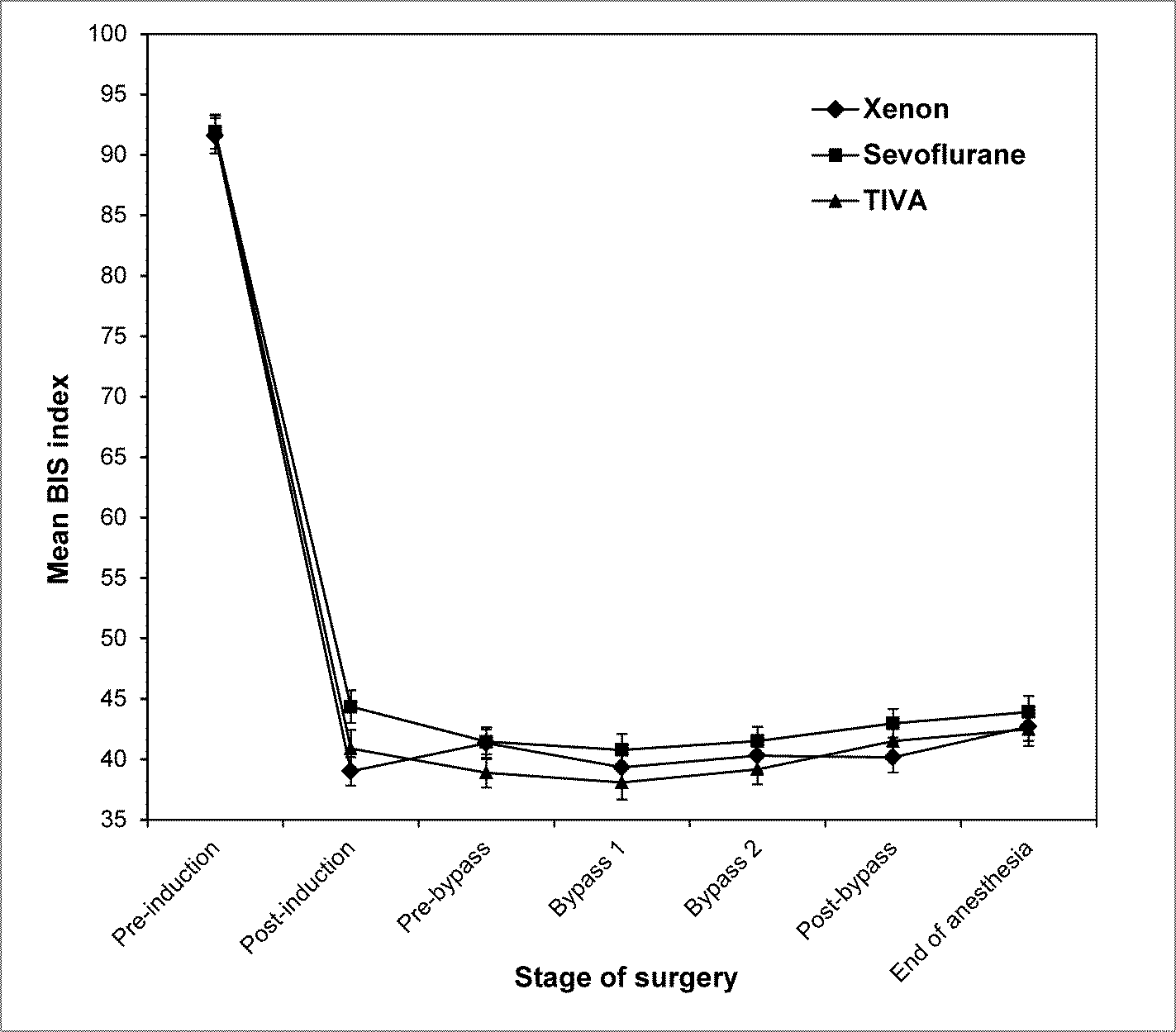 Supplemental Figure 2. Mean BIS index values over time.Depth of anesthesia was monitored with a 4-lead Bispectral Index™ (BIS) instrument (Covidien, Norwood, MA). Adequate anesthesia was defined as a BIS index value between 40 and 60. Values shown are the mean BIS values and 95% CIs at the indicated stage of the surgery for each group in the intention-to-treat population.